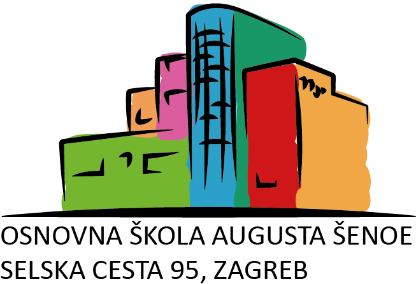 SAMOTESTIRANJE – DRUGA OBAVIJESTPoštovani roditelji,testovi su stigli u školu te će u ponedjeljak biti podijeljeni učenicima čiji su roditelji pristali na samotestiranje. Svaki će učenik dobiti 2 (dva) testa.Molim vas da testirate djecu u ponedjeljak prije spavanja ili u utorak ujutro.Upute o testiranju se nalaze na mrežnoj stranici škole (PDF format i video poveznica).Ako je dijete negativno – ne morate ništa javljati razredniku/razrednici.Ako je dijete pozitivno – kao i do sada dijete ostaje kod kuće i vi rezultat javljate razredniku/razrednici.Zahvaljujem na suradnji!                                                                                                                          S poštovanjem,                                                                                                                          Ivana Sauha, prof.                                                                                                                          ravnateljica